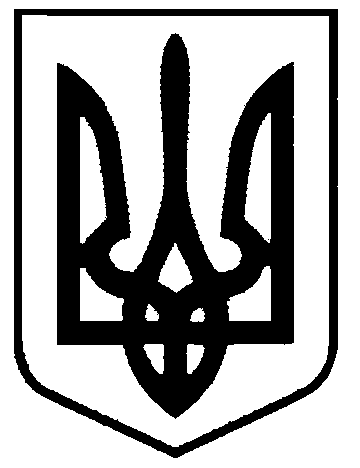 СВАТІВСЬКА МІСЬКА РАДАВИКОНАВЧИЙ КОМІТЕТРІШЕННЯвід  «12»  січня  2018р.    	                   м. Сватове                                                      №  8«Про зміну цільового призначення будівель по вул. Робочій ,63 м.Сватове»          Розглянувши звернення Фалько Оксани Олександрівни з проханням визнати житловий будинок - літньою кухнею в зв’язку з непридатністю його для проживання, що розташований за адресом: м.Сватове, вул. Робоча, 63  і належить їй на підставі свідоцтва про право на спадщину за заповітом від 15 квітня 2014 року, враховуючи позитивний висновок житлово-побутової комісії виконавчого комітету Сватівської міської ради з цього приводу, керуючись ст.5,31 Закону України «Про державну реєстрацію речових прав на нерухоме майно та їх обтяжень, ст. 30 Закону України «Про місцеве самоврядування в Україні»,Виконавчий комітет Сватівської міської ради ВИРІШИВ:1  Визнати житловий будинок - літньою кухнею загальною площею 19,5м² в зв’язку з непридатністю його для проживання, що розташований за адресом: м. Сватове, вул. Робоча, 63  і належить Фалько Оксані Олександрівні на підставі свідоцтва про право на спадщину за заповітом від 15 квітня 2014 року.2.  Зобов’язати  Фалько Оксану Олександрівну звернутися  з відповідною заявою до суб’єкта, який здійснює повноваження у сфері державної реєстрації прав для анулювання свідоцтва про право на спадщину за заповітом від 15 квітня 2014 року на житловий будинок, загальною площею 19,5м² та отримання свідоцтва про право власності на житловий будинок з господарськими будівлями, що розташовані за адресом: м.Сватове, вул. Робоча, 63  на  підставі даного рішення і інших правовстановлюючих документів.3. Контроль за виконанням даного рішення покласти на першого заступника міського  голови   Жаданову Л.В.Сватівський міський голов 			                                             Є.В Рибалко